A szajkó térképeSzínezd ki a térképet kedved szerint és rejts el rajta valahol három makkot! Cseréljetek térképet a társaddal, próbáljátok megtalálni az elrejtett makkokat!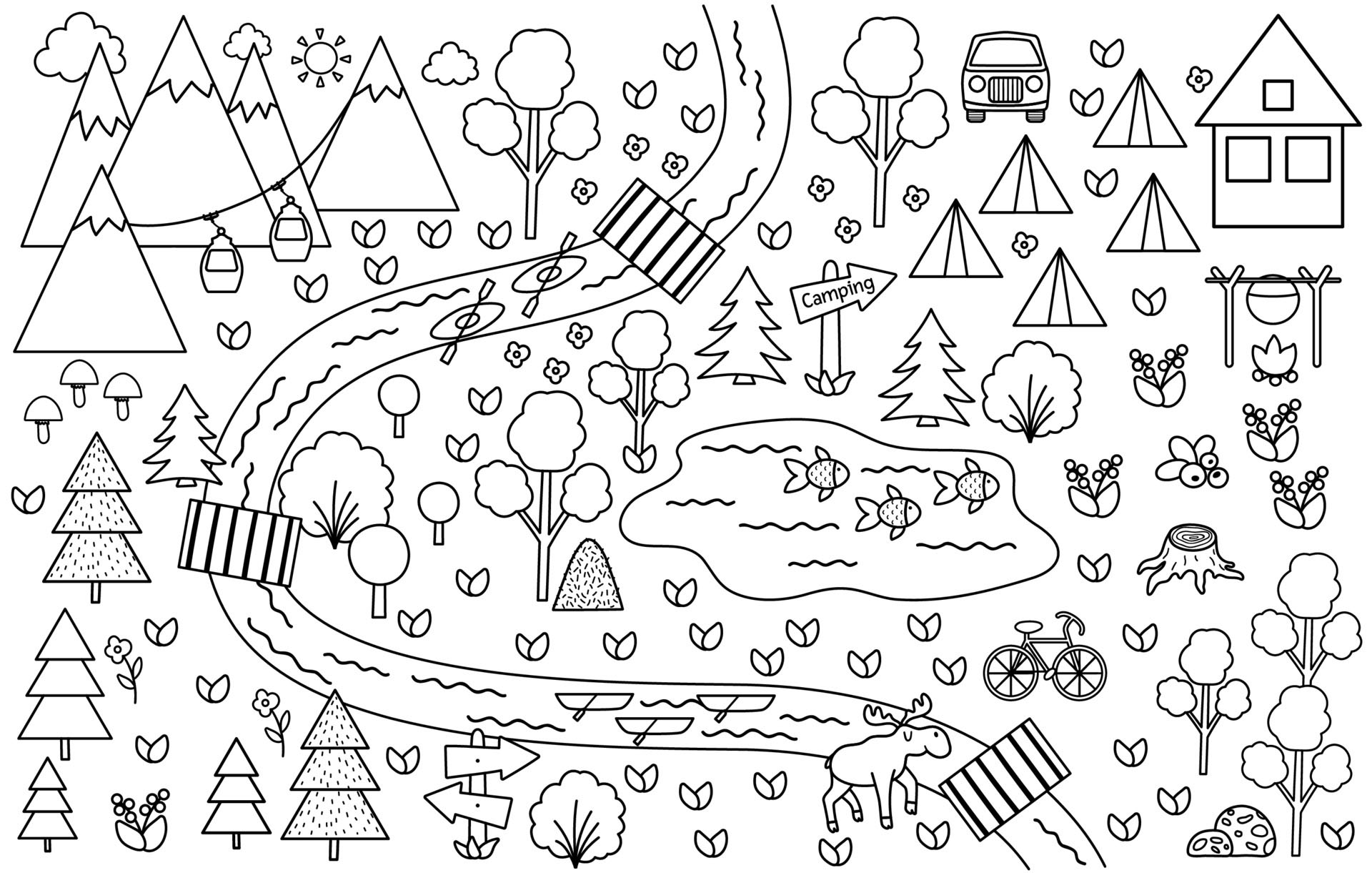 